PERENCANAAN KANTOR DINAS KOMUNIKASI DAN INFORMASI, STATISTIK DAN PERSANDIAN DI KABUPATEN MAHAKAM ULU Deni Octobertus Anggra, Ir. Prasetyo., M.T, Dimas Bintang Mudrajad ,. S.T.,M.SiMahasiswa Program Studi Arsitektur, Fakultas Teknik, Universitas 17 Agustus 1945 Samarinda.Dosen Prodi Arsitektur, Fakultas Teknik, Universitas 17 Agustus 1945 Samarinda.Dosen Prodi Arsitektur, Fakultas Teknik, Universitas 17 Agustus 1945 Samarinda.Alamat Email penulis :Deni716anggra@gmail.com ;prasetyo@gmail.com; bintangdimas98@yahoo.comABSTRAKDinas Komunikasi dan Informatika merupakan unsur pelaksana urusan pemerintahan bidang komunikasi dan informatika, urusan pemerintahan bidang persandian, dan urusan pemerintahan bidang statistik yang dipimpin oleh Kepala Dinas yang berkedudukan di bawah dan bertanggung jawab kepada Bupati melalui Sekretaris Daerah. Dinas Komunikasi dan Informatika mempunyai tugas membantu Bupati melaksanakan urusan pemerintahan dan tugas pembantuan bidang komunikasi dan informatika, bidang persandian, dan bidang statistik. Saat ini kabupaten Mahakam ulu belum memiliki kantor dinas permanen. Dari identifikasi masalah tersebut maka di ambil suatu rumusan permasalahan, Yaitu bagaimana merancang kantor dinas kominfo di kabupaten Mahakam ulu dan bagaimana penerapan tema arsitektur hijau. Metode  kajian  dari  rancangan  ini  meliputi  metode  pengumpulan  data  dengan  cara:  Survei lapangan  secara  langsung,  studi  literatur  yang  berkaitan  dengan  tema  dan  obyek  rancangan. Untuk  mendapatkan  data-data  mengenai obyek  rancangan, dilakukan studi banding melalui literatur serta studi obyek tentang kantor dinas kominfo secara langsung yang memiliki kesamaan fungsi. Dalam  perancangan  ini  menggunakan  tema  arsitektur  neo vernakular  dengan pendekatan budaya, kebiasaan dan kearifan lokal dari masyaraakat Mahakam ulu. yang  diharapkan  bangunan  kantor dinas kominfo ini bisa memenuhi fungsinya sebagai pusat komunikasi dan informatika.Kata kunci: Dinas Kominfo, Arsitektur  Neo-Vernakular, Mahakam UluABSTRACTThe Office of Communication and Information is the implementing element of government affairs in the field of communication and information technology, government affairs in the field of coding, and government affairs in the statistics sector which is led by the Head of Service who is under and responsible to the Regent through the Regional Secretary. The Department of Communication and Information has the task of assisting the Regent in carrying out government affairs and assisting tasks in the fields of communication and informatics, coding, and statistics. Currently Mahakam ulu district does not yet have a permanent office. From the identification of the problem, a formulation of the problem was taken, namely how to design the Ministry of Communications and Informatics office in Mahakam ulu district and how to apply the green architectural theme. The study method of this design includes methods of collecting data by: direct field surveys, literature studies related to the theme and object of the design. To obtain data on the object of the design, a comparative study through the literature as well as an object study of the Ministry of Communication and Informatics directly has the same function. This design uses a neo-vernacular architectural theme with a cultural approach, customs and local wisdom from the Mahakam Ulu community. It is hoped that this office building of the Ministry of Communication and Informatics can fulfill its function as a communication and information center.Keywords: Department of Communication and Informatics, Neo-Vernacular Architecture, Mahakam Ulu.PendahuluanSesuai dengan UU Nomor 23 tahun 2014, Dinas Komunikasi dan Informatika merupakan unsur pelaksana urusan pemerintahan bidang komunikasi dan informatika, urusan pemerintahan bidang persandian, dan urusan pemerintahan bidang statistik yang dipimpin oleh Kepala Dinas yang berkedudukan di bawah dan bertanggung jawab kepada Bupati melalui Sekretaris Daerah. Dinas Komunikasi dan Informatika mempunyai tugas membantu Bupati melaksanakan urusan pemerintahan dan tugas pembantuan bidang komunikasi dan informatika, bidang persandian, dan bidang statistik.Peranan Informasi dan Komunikasitelah menjadi bagian yang tidak dipisahkan dalam berbagai aspek kehidupan. Seiring dengan perkembangannya TIK telah diimplementasikan dalam berbagai bentuk dan tujuan yang beragam maka dituntut penyediaan informasi yang tepat, cepat dan akurat. Untuk mewujudkan pelayanan informasi yang baik diperlukan suatu alat bantu dalam mengelola data dan informasi agar dapat lebih efektif dan efisien. Perkembangan internet secara signifikan telah membawa pemanfaatan TIK ketingkatan yang lebih tinggi melalui jaringan internet basis data, aplikasi bahkan sistem informasi terhubung atau sama lainnya membentuk jaringan yang jauh lebih komplek.Pemanfaatan teknologi dalam menunjang sistem operasional dan manajerial pada instansi pemerintah dewasa ini dirasakan semakin penting, dengan adanya perkembangan yang signifikan di bidang tersebut telah menyebabkan berbagai perubahan mendasar pada segala aspek, informasi telah meenjadi komoditi yang sangat berharga dan menentukan untuk mencapai keberhasilan jalannya pemerintahan dalam arti yang menyeluruh.Kemajuan teknologi ini telah menempatkan informasi sebagai salah satu sumber daya yang sangat penting dan perlu untuk dikelola secara baik dan benar dalam penyelenggaraan pemerintahan.Dalam rangka membangun Mahakam Ulu yang maju di bidang teknologi dan informasi, di perlukan instansi khusus pemerintah yang bergerak di bidang komunikasi dan informatika yang memadai secara berkelanjutan. Mulai dari berdirinya Kabupaten Mahakam Uku sampai dengan saat ini kantor dinas Komunikasi dan informatika, statistik dan persadian masih belum memiliki kantor permanen (masih menyewa rumah warga) dengan fasilitas yang sangat terbatas baik kantor administrasi maupun sarana dan prasarana. Kabupaten Mahakam ulu memiliki luas 15.315 Km² dan penduduk mencapai 26.375 jiwa yang tersebar di lima kecamatan dan lima puluh desa, dengan luas kabupaten sebesar dan jumlah penduduk yang cukup besar tentunya kabupaten Mahakam ulu memerlukan sebuah wadah instansi yang bisa mengelola infomasi dan komunikasi yang berkelanjutan dan terpusat (Kabupaten Mahulu Dalam Angka tahun 2020).Konsep perancangan kantor dinas Komunikasi dan informatika, statistik dan persadian adalah arsitektur neo vernacular, dimana konsep ini di terapkan pada fasad bangunan maupun lingkungan bangunan yang sesuai dengan kebiasaan, prilaku, alam, iklim dan kebudayaan Mahakam ulu. dimana bangunan ini akan menjadi sebuah icon atau landmark bagi kabupaten Mahakam ulu dengan menekankan kearifan lokal masyarakat Mahakam ulu.Metedologi PenelitianMetedologi Penelitian adalah proses atau cara ilmiah untuk mendapatkan data yang akan digunakan untuk keperluan penelitian. Metedologi penelitian yang digunakan dalamMenurut Prof. Dr. Sugiyono, pengertian metode penelitian adalah suatu cara ilmiah untuk mendapatkan data dengan tujuan dan kegunaan tertentu, maka penulisdalam menyusun metode penelitian ini akan menggunakan metode penelitian dan teknik pengumpulan data sebagai berikut:Data PrimerWawancaraObservasi/pengamatan terstrukturData SekunderMencari Tujuan pustaka yang berhubungan dengan judul dalam penyelesaian permasalahan;Study literaturBuku data arsitektur yang beracu jilid 1dan jilid 2 sebagai acuan perancangan.Buku konsep perancangan.Peraturan Menteri Pekerjaan Umum Dan Perumahan Rakyat Republik Indonesia Nomor 22/PRT/M/2018 Tentang Pembangunan Bangunan Gedung NegaraPeraturan pemerintah pekerja umum Nomor 05/PRT/M/2008 tentang Pedoman penyediaan dan pemanfaatan ruang terbuka hijau.Study preseden Didapat dari dengan analisis atau review dari bangunan sejenis yaitu Dinas Komunikasi dan Informasi, Statistik dan Persandian Kabupaten Mahakam Ulu.Analisa site	Site terpilih berada di Jalan trans Kalimantan Kampung ujoh bilang, kecamatan Long Bagun, Kabupaten Mahakam Ulu. Dengan luas lahan tersedia adalah 5893.70 m² dengan Batasan sebagai berikut:Utara		: Rencana kantor dinas Pendidikan kabupaten Mahakam uluSelatan	 	: lahan kosongTimur		: jalan primer trans Kalimantan dan lahan kosongBarat		: lahan kosong milik pemerintah Mahakam uluLokasi site berada di rencana Kawasan perkantoran milik pemerintah Kabupaten Mahakam Ulu, dapat di akses dengan mudah melalui jalan primer trans Kalimantan. Serta memiliki jaringan PLN, PDAM, Internet, Telepon, dan Air kotor.Analisa perencanaan kebutuhan ruangDalam analisa kebutuhan ruang pada perencanaan ini membutuhkan analisa terhadap pelaku dan aktifitas. sehingga dapat mengetahui jenis kebutuhan ruang apa saja yang akan diperlukan pada perencanaan pusat rehabilitasi dan terapi anak auti ini. berikut analisa kebutuhan ruang yang digunakan antara lain :PelakuPegawai (Karyawan)PengunjungPengunjung Untuk Keperluan DinasPengunjung Umum (Layanan Pengaduan)Pengunjung Taman InternetKebutuhan ruangPegawai (Karyawan)PengunjungBesaran ruangPegawai (Karyawan)Tabel 1. Kebutuhan Ruang PegawaiSumber: penulis,2021PengunjungTabel 2. kebutuhan ruang pengunjung.Sumber: penulis,2021Parkir Tabel 3. Kebutuhan ruang parkirSumber: penulis,2021GSB,KDB, KDH, dan Kecukupan Luasan SiteAnalisa KDB, KDH dan luasan site adalah hasil ruang yang telah terhitung dengan rinci dan detail dimana ruang tersebut memiliki luasan dalam perhitungan yang di rencanakan. Luasan site gedung Kantor Dinas Komunikasi dan Informatika dan Statistik Dan persendian 2.191 m² .Luas Lahan Tersedia	: 5893.70 m²GSB                 		: 20 m ( spefikasi jalan nasional ) GSP			: 15 mLahan Efektif 		= 5,515.94 m²  Luas KDBs		=‬ 2,206.37m²Luas KDBr di ketahui = 1,681.55 m²Kecukupan lahan	= KDBs ˃ KDBr	KDBs ˃ KDBr	= CukupPada Perencanaan Dinas Komunikasi dan Informatika, Statistik dan Persandian pola tata masa mengambil bentuk dari burung enggang pada pola tata masa bangunan.Konsep Massa Dan Gubahan MassaPada Perencanaan Dinas Komunikasi dan Informatika, Statistik dan Persandian pola tata masa mengambil bentuk dari burung enggang pada pola tata masa bangunan.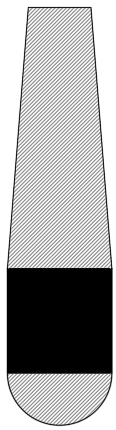 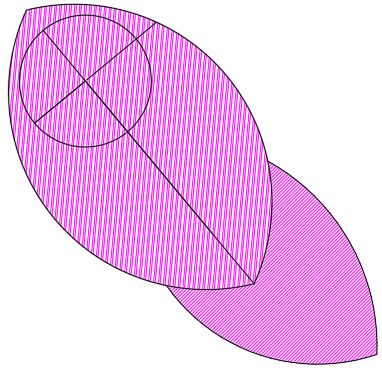 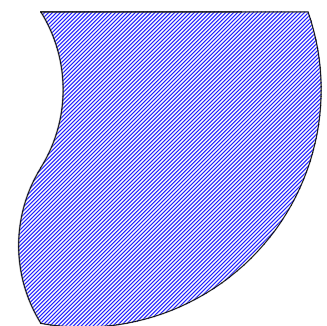 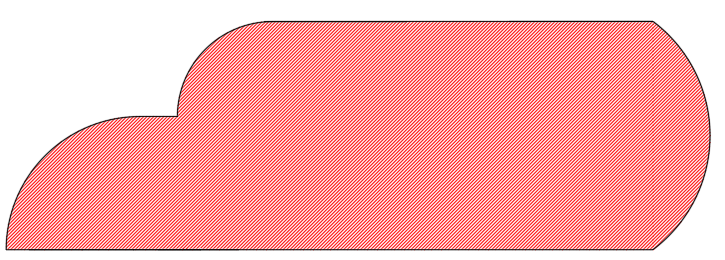 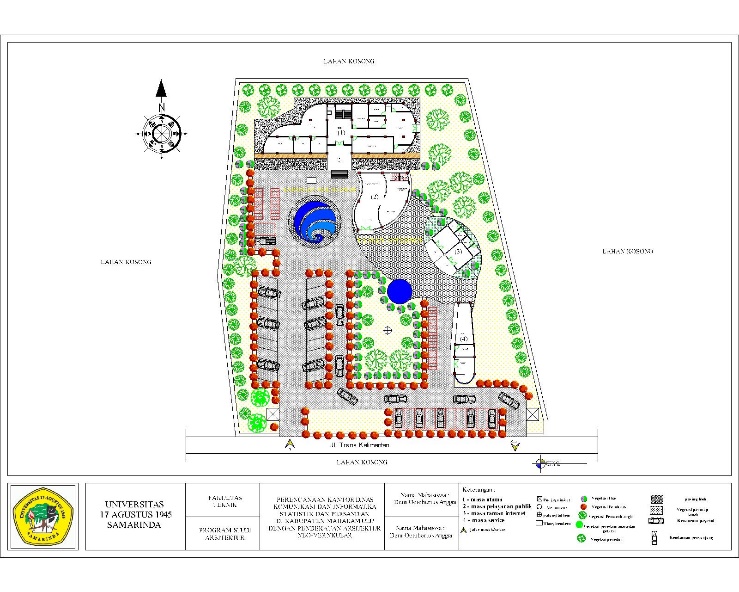 Konsep Bentuk Bangunan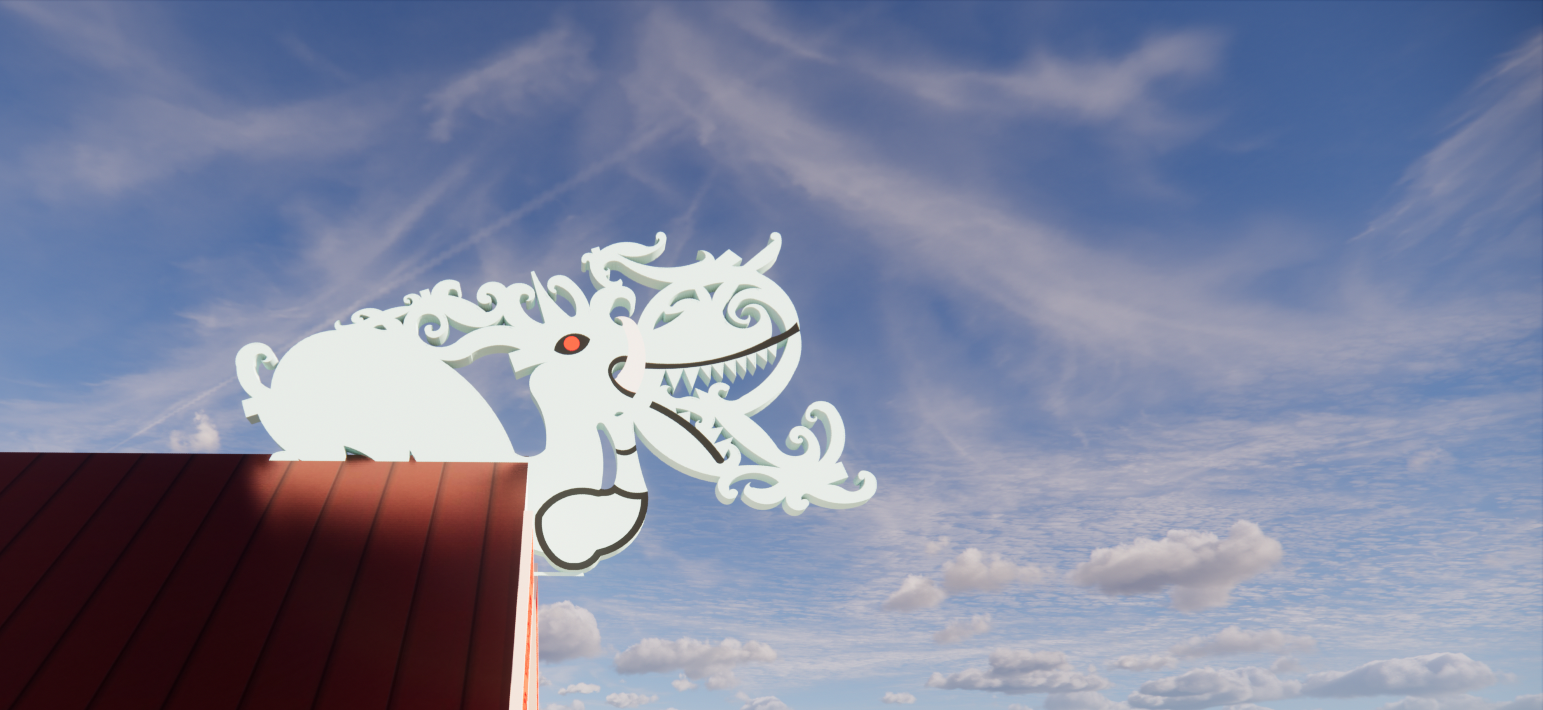 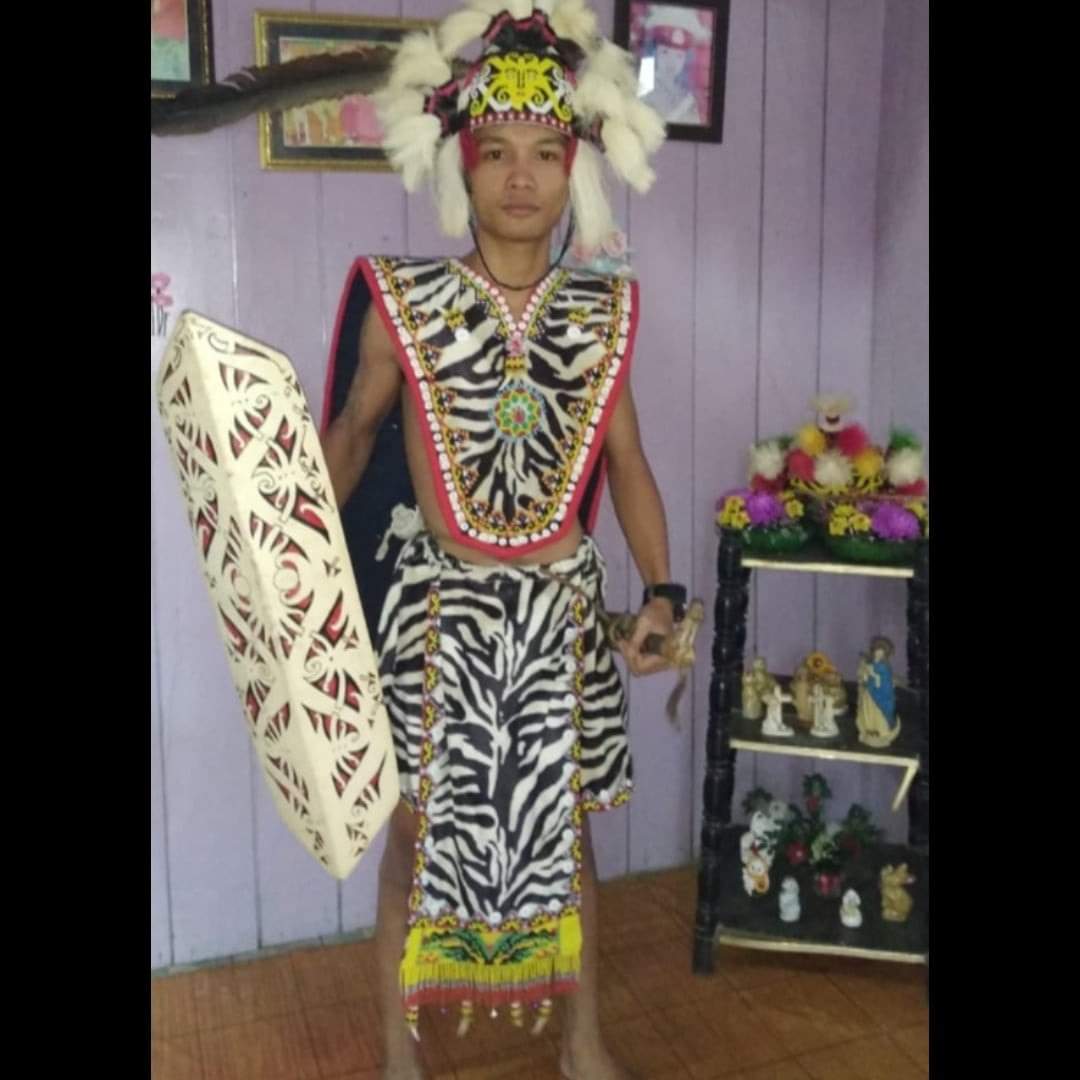 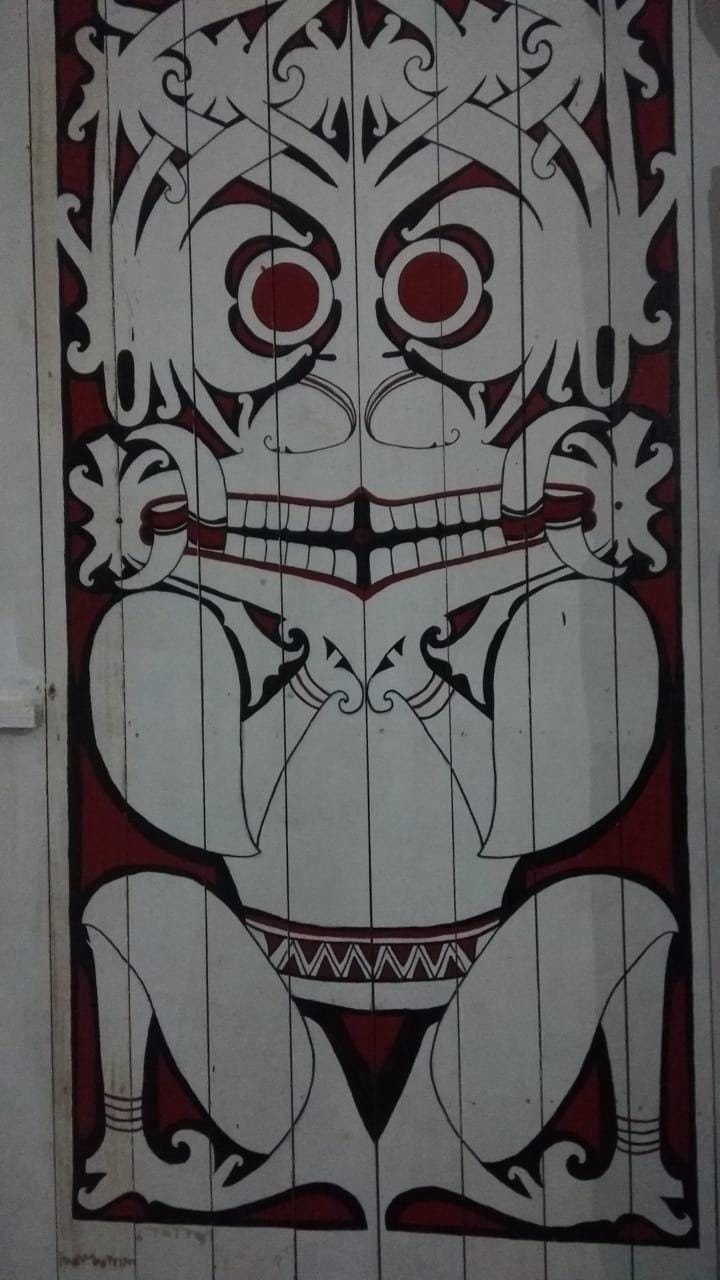 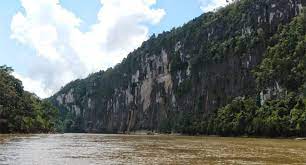 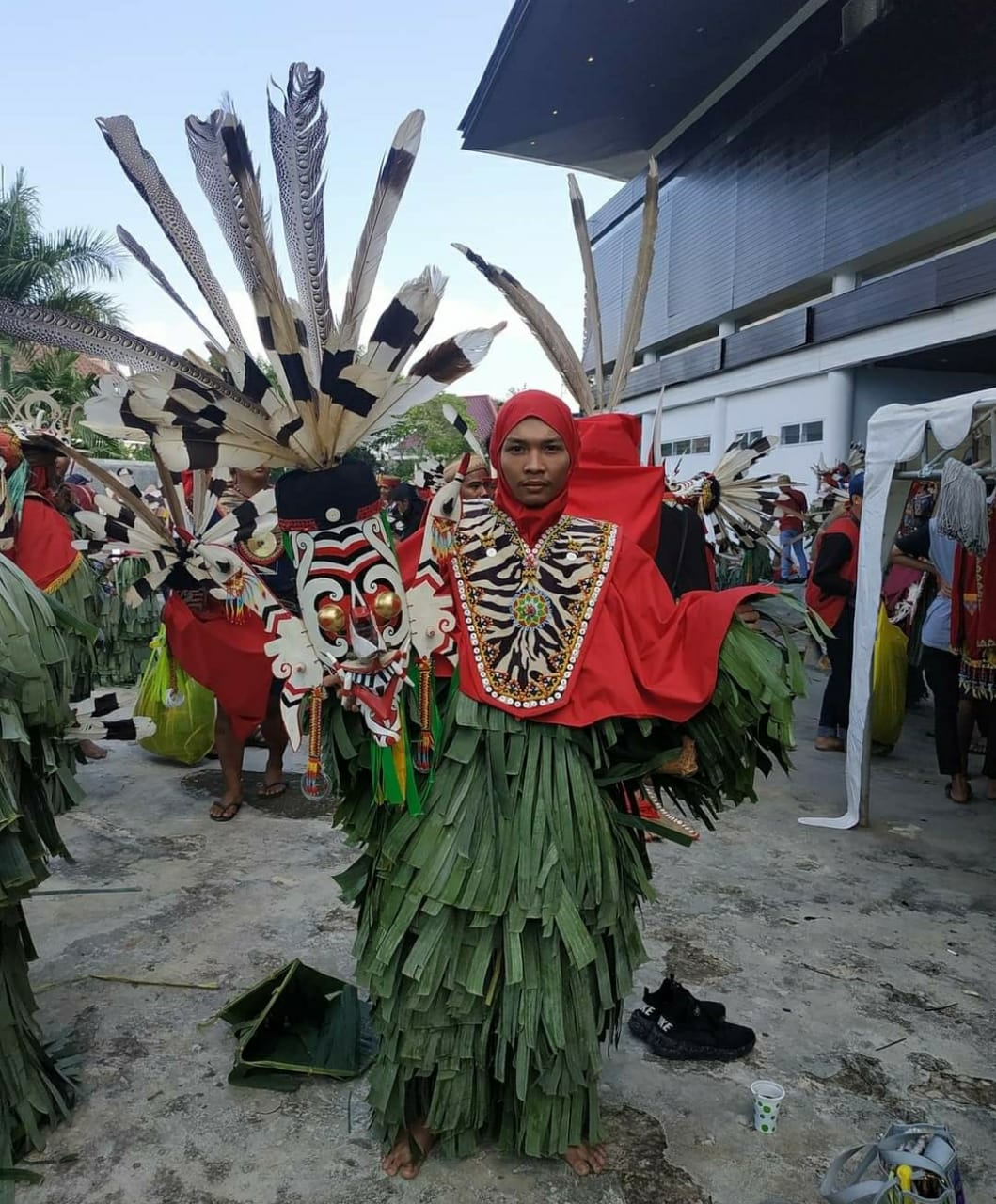 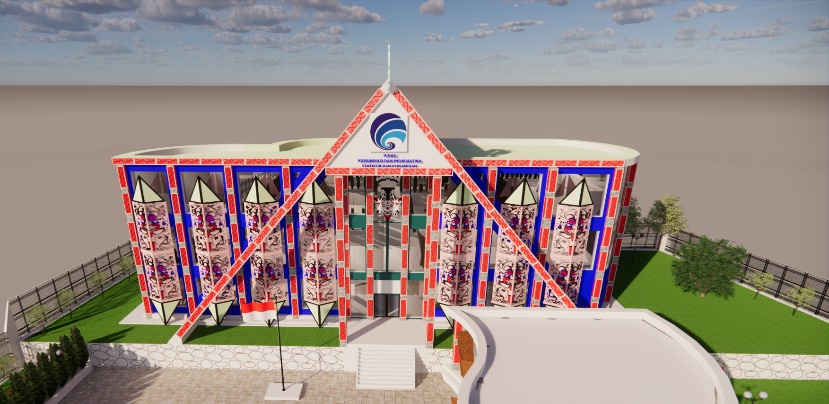 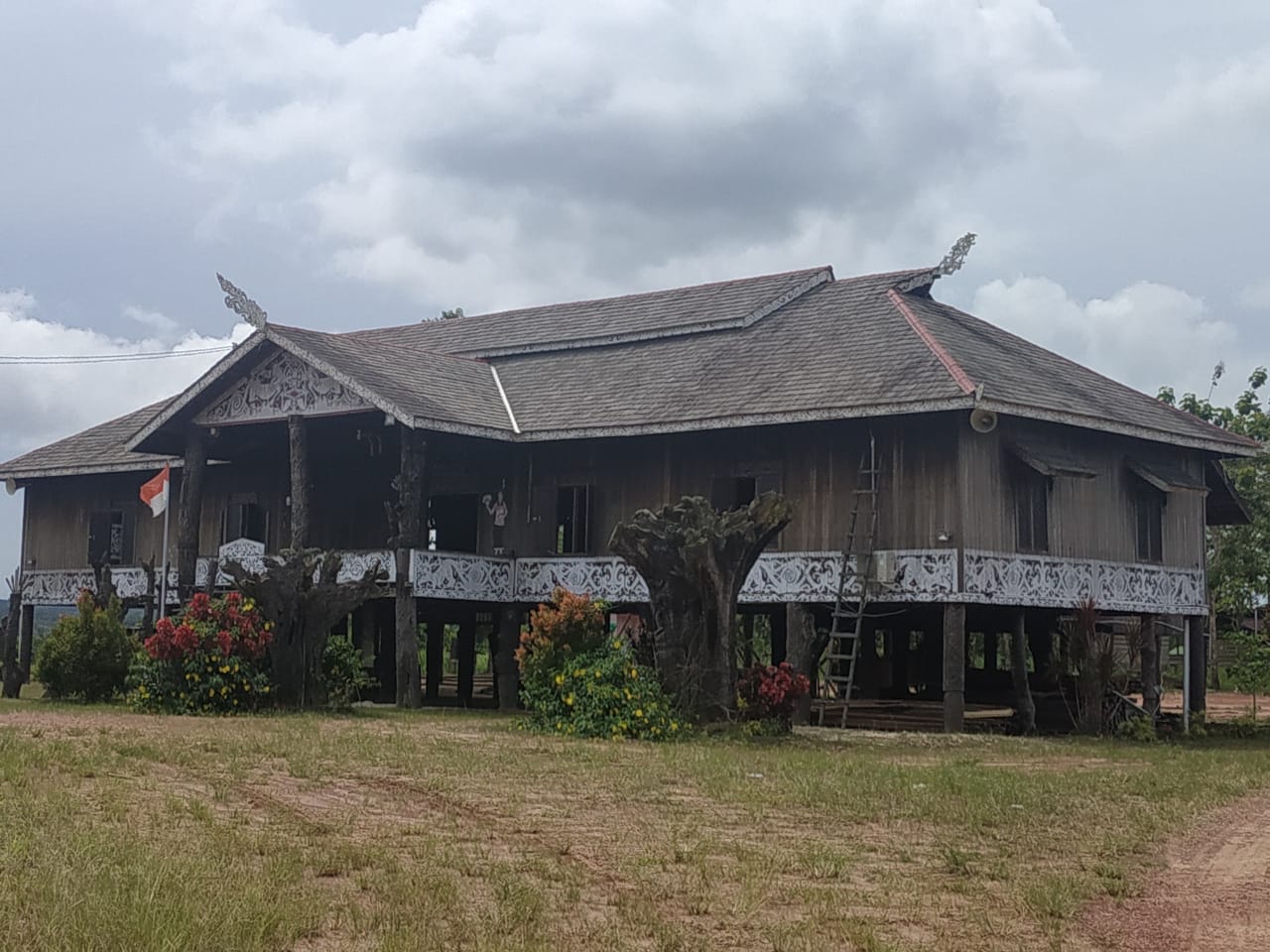 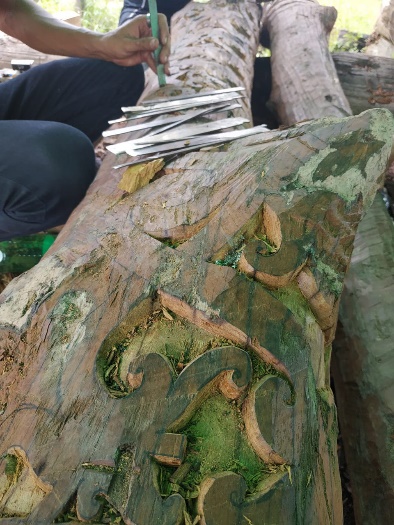 Konsep struktur bangunanStruktur bawahStruktur tengahPada struktur tengah menggunakan kolom utama dengan ukuran 40 cm 40 cm berbentuk persegi dengan di lapisi ukiran timbul dari kayu dengan ketebalan 5 cm,sehingga ukuran total besar kolom adalah 50 cm x 50 cm.Pada pengisi dinding menggunakan material bata dan jendela kaca.Struktur atasKonsep utilitas bangunanAir bersihAir kotorAir hujan Air drainaseInstalasi listrikInstalasi pemadam kebakaranAktif Pasif Instalasi penangkal petirPembuangan sampahKesimpulanKesimpulan dari perencanaan kantor dinas komunikasi dan informasi, Statistik dan persandian Di kabupaten  mahakam ulu adalah memberikan wadah bagi instansi pemerintah kabupaten Mahakam ulu dalam melaksanakan aktivitas pelayanan publik.Luasan  gedung Kantor Dinas Komunikasi dan Informatika dan Statistik Dan persendian 2.191 m² meliputi kantor utama, pelayanan publik, taman internet, service/penunjang dan parkir.Dengan bentuk tata masa dari bagian-bagian tubuh burung enggang, pada fasad menggunakan ukiran Dayak dan atap bubungan.Daftar PustakaPeraturan Mentri Pekerjaan Umum Dan Perumahan Rakyat No: 22/PRT/M/2018 Tentang Pembangunan Bangunan Gedung Negara.Lampiran I Peraturan Mentri Pekerjaan Umum Dan Perumahan Rakyat No: 22/PRT/M/2018 Tentang Pembangunan Bangunan Gedung Negara.Hadi, S. (1986). Metodologi Research. Yogyakarta: Andi Offset.Kamus Besar Bahasa Indonesia.Sugiyono, P. D. (2015). Metode Penelitian Dan Pengembangan. Bandung: Alfabeta.
Sukada, B. A. (1988). analisis Komposisi Formal Arsitektur Post-Modern. Jakarta.Informatika, K. K. (n.d.). https://www.kominfo.go.id. Retrieved from https://www.kominfo.go.id/profil.
Jimmy S. Juwana, Panduan Sistem Bangunan TinggiNoJenis RuangKebutuhan Ruang1Ruang Utama536.14 m²2Ruang Penunjang119.01 m²JumlahJumlah655.15 m²A + B x 25 % sirkulasi standardA + B x 25 % sirkulasi standard818.93 m²NoJenis RuangKebutuhan Ruang1Pengunjung404.02 m²2Parkir740 m²JumlahJumlah1.144 m²A + B x 20 % sirkulasi kenyamananA + B x 20 % sirkulasi kenyamanan1.372 m²Jenis kendaraanKelas kendaraanJumlah unitLuas PEGAWAIPEGAWAIPEGAWAIPEGAWAIMotor -4060 mMobil Golongan II20250 mKendaraan operasional Golongan III230 mPENGUNJUNGPENGUNJUNGPENGUNJUNGPENGUNJUNGMotor-100150 mMobilGolongan II20250 mTotal740 mMasaJenis pondasiMasa UtamaPondasi footplateMasa pelayanan publikPondasi batu gunungMasa taman internetPondasi batu gunungMasa service/penunjangPondasi batu gunungMasaJenis atapMasa UtamaAtap bubungan dan dark kombinasiMasa pelayanan publikAtap datar/darkMasa taman internetAtap bubungan dan dark kombinasiMasa service/penunjangAtap datar/dark